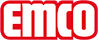 emco Bauemco nattes de bain 601ColorisbleuCrèmejaunegrisTerracottarougeDescriptiontapis d'entrée ouvert et enroulable, hygiénique et lavable pour une mise en œuvre dans un décaisssé de fosse plan.MatériauSur et sous-couche en PVC souple, soudé. Sur-couche profiléerésistance à la corrosion, au chlore, à l'eau de mer et aux eaux thermales.Hauteur env. (mm)14.5 mmantidérapanceantidérapance selon la norme DIN 51097 classement Cservice et prestationsmétrageservice de poseremarqueAttention: pour les ERP, au regard de l'article D1332-12 du Code de la Santé Publique, les revêtements de sol rapportés sont interdits à l'exception des couvertures de goulotteslargeur standard (mm)600 mm800 mm1000 mmDécoupesmax. 1200 mmCotesLargeur du tapis:…... mm (longueur des profilés)Profondeur du tapis:…. mm (sens de passage)contactemco Benelux B.V. · Divisie Bouwtechniek · Veldrijk 2 · 8530 Harelbeke / BE · Tel. (+32) 056 224 978 · bouwtechniek@benelux.emco.de · www.emco-bau.com